INFORME DE GESTIÓN 2020-2021“CUNDINAMARCA, ¡REGIÓN QUE PROGRESA!”2020 – 2024AGENCIA PÚBLICA DE EMPLEO DE CUNDINAMARCAGerenteOscar Mauricio Núñez JiménezIntroducciónLa agencia Pública de Empleo de la Gobernación de Cundinamarca tiene como propósito desarrollar y diseñar nuevos procesos para impulsar la empleabilidad, el emprendimiento, el desarrollo de la población cesante y el sector empresarial en los municipios de Cundinamarca, generando mecanismos y herramientas que permitan impulsar los sectores agropecuario, turístico, construcción y de transporte con el fin de contribuir al crecimiento económico, social y laboral del departamento. En el periodo de autorización de 2020 y 2021, la APEC de Cundinamarca el mayor logro fue  la vinculación laboral de 628 oferentes caracterizados como víctimas de conflicto armado en trabajo decente, se han realizado dos ferias de empleo virtual y presencial con la atención de más de 18.000 buscadores de empleo y la participación de más de 44 empresas, las cuales se han ido fidelizando con la agencia de la APEC, durante estos dos años de autorización, atendiendo así los diferentes sectores económicos del departamento, complementando la ejecución de 10.345 colocaciones a la fecha.  Se logra en articulación con la organización de estados Iberoamericanos la alianza para la vinculación de 628 personas víctimas del conflicto armado, siendo el primer operador a nivel nacional adjudicado para este proyecto. En alianza con el Servicio Público de Empleo se logra la articulación con la Agencia Federal Alemana para los procesos de selección de las empresas Galabau y Vonovia, con el fin de lograr una contratación de 30 personas las cuales, participaran del programa formativo y de empleo Teams.El presente informe se realiza de acuerdo a las siguientes normativas, Ley 951 de 2005, Ley 1712 de 204, ordenanza 011 de Plan de Desarrollo, línea estratégica “Mas Competitividad”, programa Unidos en una misma dirección con el fin de Lograr que 50.000 personas accedan a las ofertas de empleo generadas por las empresas del Departamento de Cundinamarca para el cuatrenio.PROCESOS ESTRATÉGICOSGENERALIDADES INFORME RESUMIDO: PRINCIPALES LOGROS PARA CUMPLIR LA MISIÓN Y VISIÓN Se han realizado dos ferias de empleo virtual y presencial con la atención de más de 18.000 buscadores de empleo y la participación de más de 44 empresas de los diferentes sectores económicos del departamento, logrando el cumplimiento de la meta para esta vigencia en un 100% de ejecución al 31-12-2021.Se logra la firma de los convenios con la organización internacional para las migraciones- OIM y con la organización de estados Iberoamericanos-OEI. Con las cuales, se busca la vinculación laboral para más de 500 personas víctimas del conflicto armado, siendo el primer operador a nivel nacional adjudicado para este proyecto. Adicional a esto, en la actualidad mediante la alianza con el Servicio Público de Empleo se logra la articulación con la Agencia Federal Alemana para los procesos de selección de las empresas Galabau y Vonovia para la vinculación en el programa formativo y de empleo Teams de 30 personas, con el fin de llevar talento humano colombiano al país extranjero.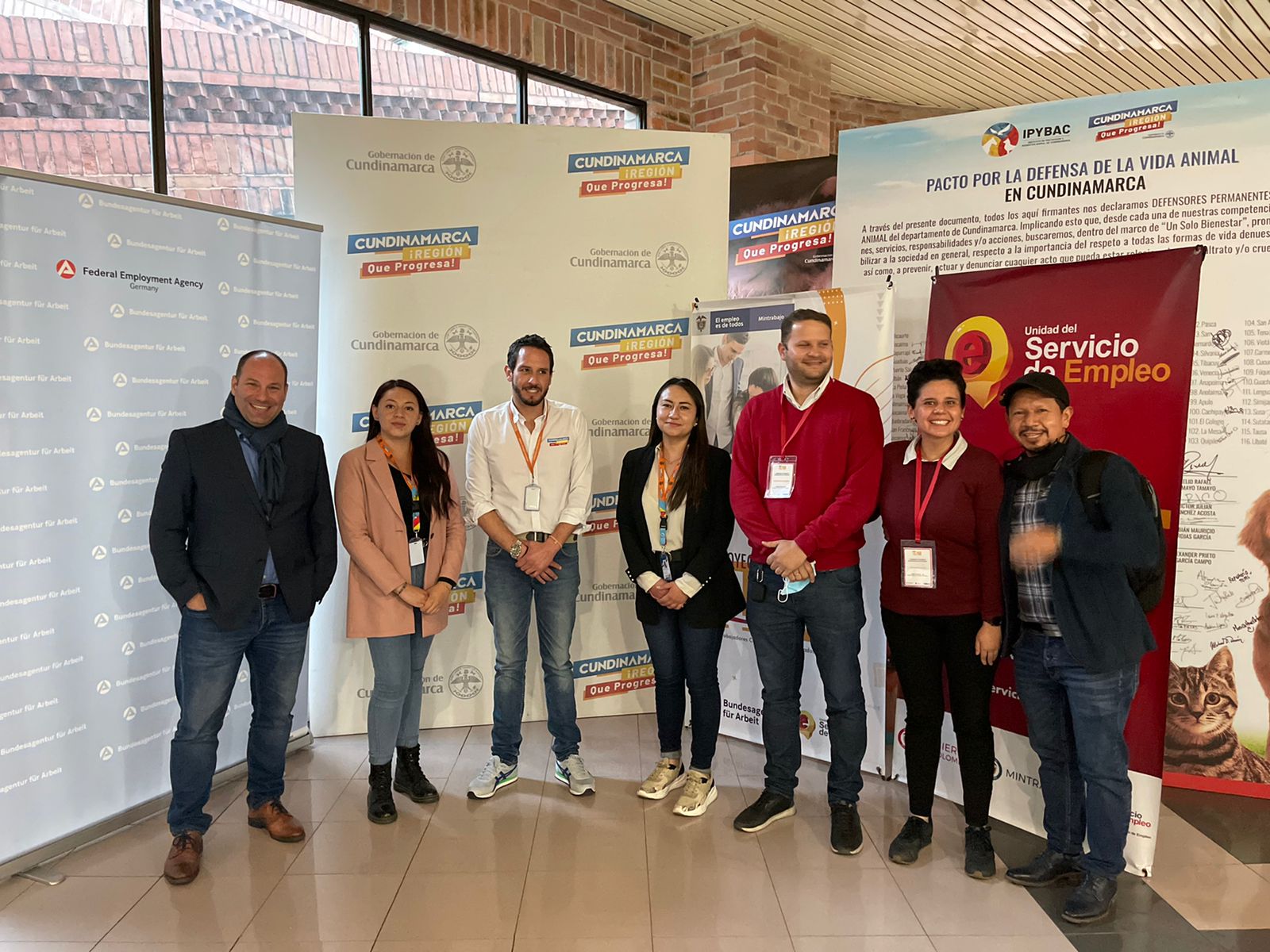 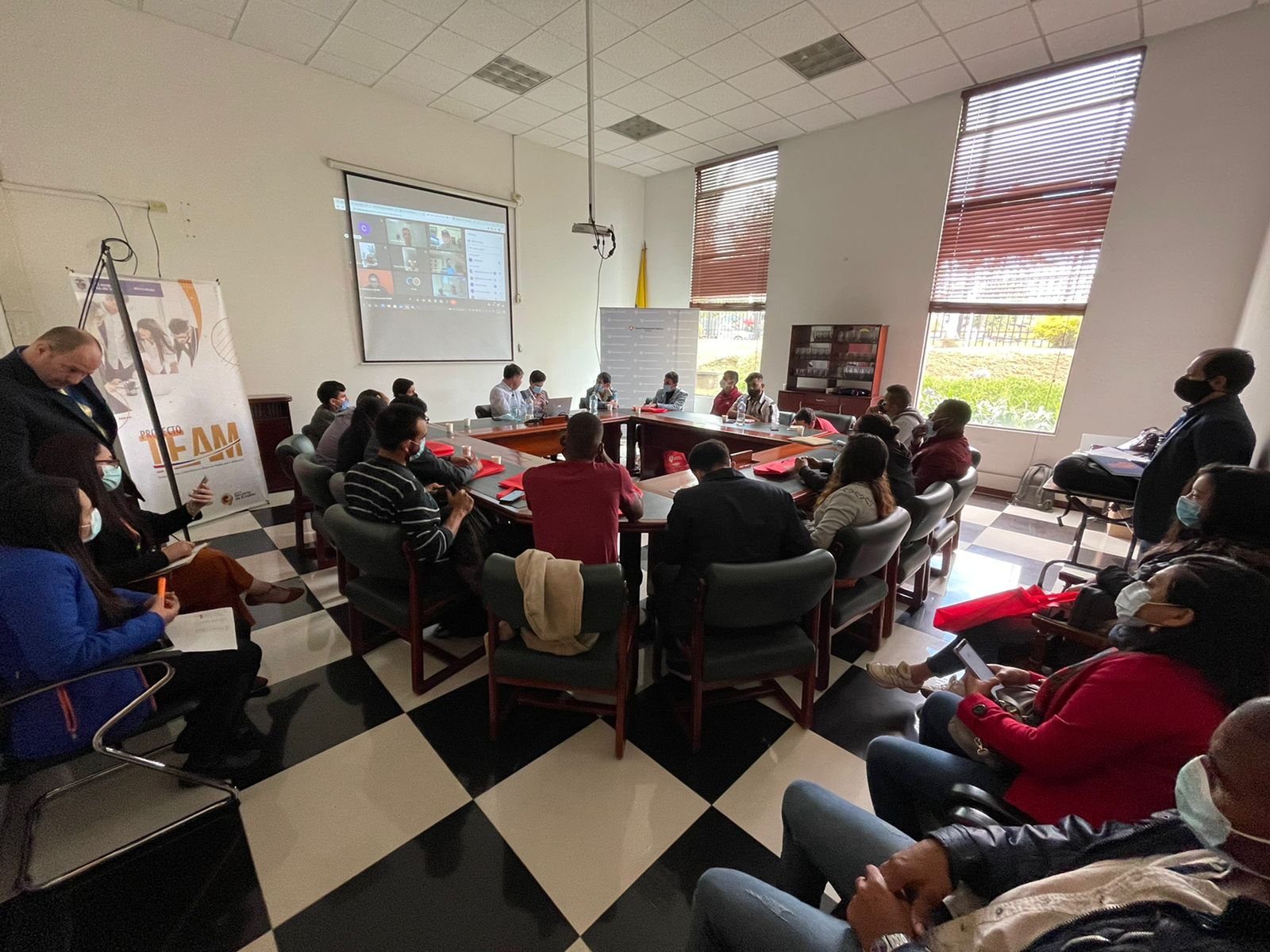 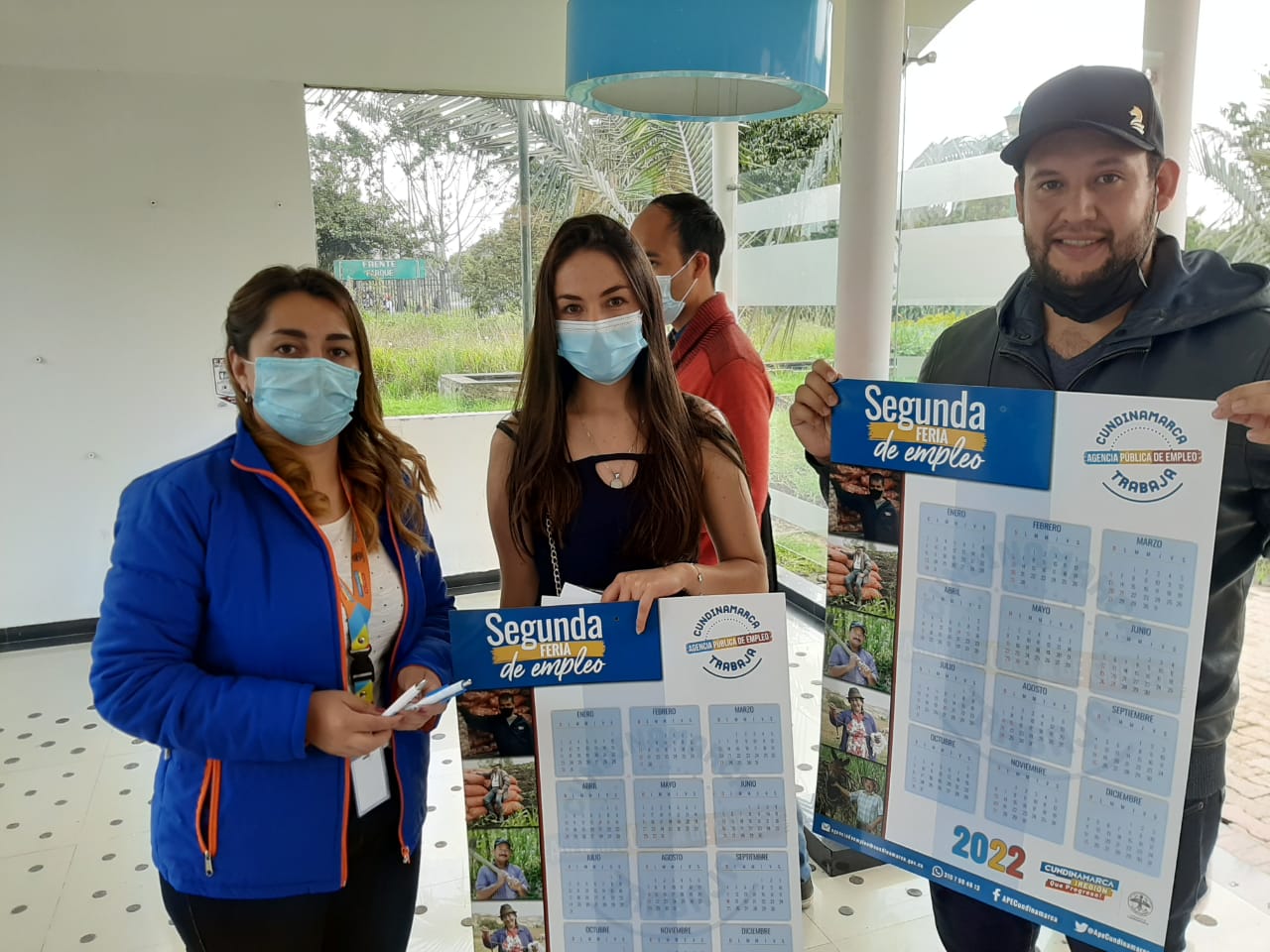 CUMPLIMIENTO DEL PLAN DE DESARROLLO DEPARTAMENTAL “CUNDINAMARCA REGIÓN QUE PROGRESA” VIGENCIA 20211.2.2 LÍNEA ESTRATÉGICA 2: MÁS COMPETITIVIDADTEMAS IMPORTANTES Y LOGROS QUE APORTAN A LA LÍNEA ESTRATÉGICAEs importante resaltar que el logro más importante de la Agencia de Empleo de Cundinamarca- APEC, ha sido ser el primer operador a nivel nacional en la actualidad, que posibilita la intermediación laboral enfocándose en la población víctima del conflicto.En la presente vigencia el mayor logro fue la articulación con la organización internacional para las migraciones- OIM y con la organización de estados Iberoamericanos-OEI. la alianza para la vinculación de 628 personas víctimas del conflicto armado, siendo el primer operador a nivel nacional.Se han realizado dos ferias de empleo virtual y presencial con la atención de más de 18.000 buscadores de empleo y la participación de más de 44 empresas de los diferentes sectores económicos del departamento, complementando la ejecución de 10.345 colocaciones a la fecha.  De igual manera se orientan 19.200 buscadores de empleo desde la recepción de la hoja de vida hasta el proceso de preseleccion.Ejemplo:Tema importante No 1: Durante 2021 se logró prestar el servicio y vincular a 10.345 personas laboralmente, de las cuales 628 pertenecen a población víctima de conflicto armado.Tema importante No 2: Se realizó acercamiento y convenio con más de 44 empresas del sector productivo. Adicionalmente se suscribió convenio con la organización Iberoamericana para las Migraciones - OIM y con la organización de Estados Iberoamericanos - OEI. Tema importante No. 3: Se realizaron dos Ferias de Empleo una virtual y otra presencial, con la participación de más de 18.000 personas.1.2.2.5 PROGRAMA: Unidos en una misma direcciónOBJETIVOLiderar y articular esfuerzos entre la academia, la sociedad y los sectores privados y público para la generación de proyectos e iniciativas que permitan optimizar los recursos que mejoren el desempeño competitivo de Cundinamarca.CATEGORÍA DE DERECHOSEl Derecho al TrabajoToda persona tiene derecho al trabajo. El derecho al trabajo es la condición básica que sirve en el desarrollo de otros derechos humanos que llevan al desarrollo de una vida digna.PLAN NACIONAL DE DESARROLLO PACTO POR COLOMBIA, PACTO POR LA EQUIDAD 2018-2022OBJETIVOS DE DESARROLLO SOSTENIBLE INDICADORES PLAN DE DESARROLLO CUNDINAMARCA, ¡REGIÓN QUE PROGRESA!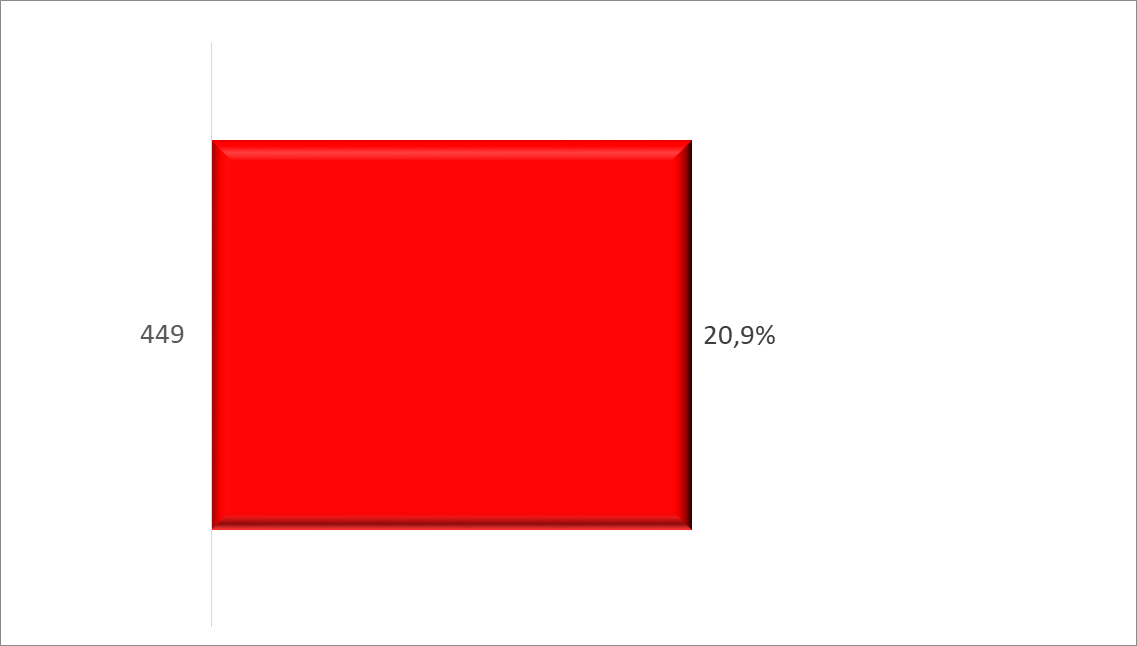 Grafica- gestión de colocación APEC, programa “unidos en una misma dirección.Como se muestra en la anterior gráfica, durante el tiempo de autorización de la Agencia de Empleo de Cundinamarca- APEC 2020-2021, se ha realizado una colocación total de 10.345, la cual contribuye en el cumplimiento de la meta del cuatrenio para la agencia la cual corresponde a las 50.000 personas vinculadas laboralmente.Para el año 2022 y 2023, los cuales representan el 80% de la meta, se proyecta la vinculación laboral de 35.555 buscadores de empleo, dando cumplimiento a la meta 449.BIENES Y SERVICIOS ENTREGADOSEn el año 2021, se da cumplimiento a la meta establecida de 10.000 vinculaciones laborales, como se había establecido en el proyecto de la agencia de empleo de Cundinamarca-APEC, resaltando que dentro de este cumplimiento se vincularon 628 personas de conflicto armado.Con el fin de dinamizar el proceso de empleabilidad, se realizan dos ferias de empleo una virtual y una presencial en donde se logró la participación de 44 empresas del sector productivo y más de 18.000 buscadores de empleo.En alianza con el servicio público de empleo y la agencia federal alemana, actualmente se lleva a cabo la selección de 30 buscadores de empleo con el fin de que se inicie el proceso de formación y colocación laboral en el país de Alemania.BENEFICIARIOS DE LOS PRODUCTOS OBTENIDOSPersonas 		    				     	 Entidades   		Empresas		        				    	 Municipios     Identificación del tipo de beneficiarios: Más de 18.000 personas participantes de las ferias de empleo.44 empresas participantes en las ferias de empleoDIFICULTADESAl momento en que las empresas solicitan para sus procesos, población víctima del conflicto armado, la agencia no contaba con bases de datos de personas caracterizadas como “víctima de conflicto” por parte del estado. Adicional a esto, al momento de solicitarlas, debido al tema de confidencialidad y seguridad de la población no fue fácil apoyar a las empresas aliadas.ARTICULACIÓN CON POLÍTICAS PÚBLICAS DEPARTAMENTALESPROCESOS MISIONALESASISTENCIA TÉCNICA ANÁLISIS: Durante el periodo 2020-2021, la agencia de empleo de Cundinamarca atendió los municipios con mayor solicitud de buscadores de empleo de acuerdo a la necesidad de las empresas de los diferentes sectores económicos, brindando así la asistencia a 18.032, logrando la vinculación laboral de 10.345 personas.PROCESOS DE APOYOGESTIÓN DEL TALENTO HUMANO3.1.1 ESTRUCTURA ORGANIZACIONAL 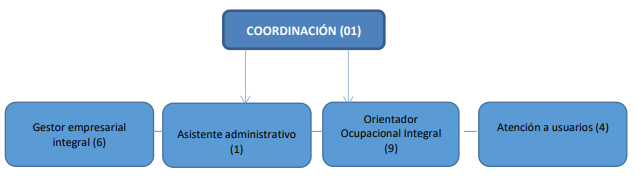 Espacio para organigrama de la entidadGESTIÓN CONTRACTUAL3.6.2 RECURSOS DE INVERSIÓN POR ENTIDAD DE LA VIGENCIA Para 3.6.3 GESTIÓN DE RECURSOS EXTERNOS 2021(Cifras en Millones de $) (Todas las entidades)_____________________________________________________________________05 de enero del 2022Oscar Mauricio Núñez Jiménez Director Técnico del despacho de la Agencia Pública de Empleo de Cundinamarca- APEC 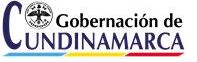 DIRECCIONAMIENTO ESTRATÉGICO Y ARTICULACIÓN GERENCIALCódigo: E-DEAG- FR-101DIRECCIONAMIENTO ESTRATÉGICO Y ARTICULACIÓN GERENCIALVersión: 2Informe de GestiónVersión: 2Informe de GestiónFecha: 08/11/2021NOMBRE ENTIDADAGENCIA PÚBLICA DE EMPLEO APECAGENCIA PÚBLICA DE EMPLEO APECAGENCIA PÚBLICA DE EMPLEO APECDIRECTIVO RESPONSABLEOscar Mauricio Núñez JiménezCARGODirector Técnico APECNo. DE DIRECCIONES Y OFICINAS1No. DE FUNCIONARIOS27Programa449Unidos en una misma direcciónLograr que 50.000 personas accedan a las ofertas de empleo generadas por las empresas del Departamento de CundinamarcaGARANTÍA DE DERECHOS FUNDAMENTALESGARANTÍA DE DERECHOS FUNDAMENTALESDERECHODESCRIPCIÓN DEL APORTEDesde la Agencia de Empleo de Cundinamarca, se brinda el debido proceso mediante la ejecución de la ruta de empleabilidad buscando que nuestros usuarios encuentren un trabajo digno y de satisfacción como ser humano libre. La agencia de empleo de Cundinamarca, realiza el debido proceso de verificación de la existencia legal de las empresas que deseen hacer vinculación laboral. De esta forma se controla y se realiza seguimiento a estas, logrando que  los buscadores encuentren un trabajo en el cual se le brinden condiciones equitativas y satisfactorias.APORTE AL PLAN NACIONAL DE DESARROLLO 2018-2022APORTE AL PLAN NACIONAL DE DESARROLLO 2018-2022PACTODESCRIPCIÓN DEL APORTEDe acuerdo con la Organización Internacional del Trabajo (OIT) El trabajo decente resume: aspiraciones de la vida laboral, empleo que genere un ingreso justo, seguridad en el trabajo y protección social a sus familias e igualdad de género frente a las oportunidades laborales.APORTE A OBJETIVOS DE DESARROLLO SOSTENIBLE (ODS)APORTE A OBJETIVOS DE DESARROLLO SOSTENIBLE (ODS)OBJETIVODESCRIPCIÓN DEL APORTEDando cumplimiento a la normatividad, la cual especifica que el trabajo decente “no solo busca mitigar la pobreza, sino que busca un crecimiento integral a nivel personal y laboral”, la agencia de empleo de Cundinamarca, realiza el debido acompañamiento profesional tanto a los buscadores de empleo como a los empresarios enfocándose en la calidad de vida de cada uno de estos, así como el desarrollo y crecimiento económico de los mismos.POLÍTICA PÚBLICA DEPARTAMENTALDESCRIPCIÓN DEL APORTELa Agencia de Empleo de Cundinamarca, trabaja en pro de la consecución de oportunidades laborales que cumplan con todas las condiciones de ley para el trabajador.Propuesta 2022, participación en el subcomité y subcomisión de políticas salariales y laborales del departamento de Cundinamarca.TEMADIRIGIDA AN° PERSONAS ASISTIDASMARQUE CON X EL TIPO DE ASISTENCIAMARQUE CON X EL TIPO DE ASISTENCIAMARQUE CON X EL TIPO DE ASISTENCIAN° ASISTENCIAS REALIZADASMUNICIPIOS BENEFICIADOSTEMADIRIGIDA AN° PERSONAS ASISTIDASCapacitaciónAsesoríaAcompañamientoN° ASISTENCIAS REALIZADASMUNICIPIOS BENEFICIADOSIntermediación Laboral.Buscadores de empleo20.079XXX14.445Soacha, Sibaté, Funza, Madrid, Mosquera, Facatativá, El Rosal, Cota, Chía, Zipaquirá, Tocancipá, Gachancipá, Sopo, La Calera, Girardot.DISPONIBILIDAD DEL RECURSO HUMANODISPONIBILIDAD DEL RECURSO HUMANODISPONIBILIDAD DEL RECURSO HUMANODISPONIBILIDAD DEL RECURSO HUMANODISPONIBILIDAD DEL RECURSO HUMANODISPONIBILIDAD DEL RECURSO HUMANODISPONIBILIDAD DEL RECURSO HUMANODISPONIBILIDAD DEL RECURSO HUMANODISPONIBILIDAD DEL RECURSO HUMANODependencia /OficinaDependencia /OficinaNo. Funcionarios por CargoNo. Funcionarios por CargoNo. Funcionarios por CargoNo. Funcionarios por CargoNo. Funcionarios por CargoNo. Funcionarios por CargoNo. Funcionarios por CargoNo. Funcionarios por CargoDependencia /OficinaDependencia /OficinaDirectivoGerente y/o AsesoresProfesionalesTécnicoAsistenteOPSTotalDirección de la Agencia Pública de Empleo de CundinamarcaDirección de la Agencia Pública de Empleo de Cundinamarca123002733ModalidadNo. contratosValor en millonesNo. de procesos en SECOPSelección abreviada1$250.000.0001Contratación directa41$751.386.43341Licitación Pública000Concurso de Méritos000Mínima Cuantía000Total42$1.003.014.63342Subastas InversasSubastas InversasSubastas InversasSubastas InversasObjetoV/ PliegosV/ ContratadoAhorroN/AN/AN/AN/ATotalN/AN/AN/AVIGENCIAVALOR DE RECURSOS PROGRAMADOS  (En millones de $)VALOR DE RECURSOS PROGRAMADOS  (En millones de $)VALOR DE RECURSOS PROGRAMADOS  (En millones de $)VALOR DE RECURSOS PROGRAMADOS  (En millones de $)VALOR DE RECURSOS PROGRAMADOS  (En millones de $)VALOR DE RECURSOS EJECUTADOS (En millones de $)VALOR DE RECURSOS EJECUTADOS (En millones de $)VALOR DE RECURSOS EJECUTADOS (En millones de $)VALOR DE RECURSOS EJECUTADOS (En millones de $)VALOR DE RECURSOS EJECUTADOS (En millones de $)VIGENCIAPROPIOS DEPTO.SGPSGRPROPIOS DESCENTRALIZADOSTOTAL VIGENCIAPROPIOS DEPTO.SGPSGRPROPIOS DESCENTRALIZADOTOTAL VIGENCIA2021252.000.000888.000.000,001.040.000.000250.000.000571.361.967,00821.361.967,00TOTALES  Descripción del aporteTipo de aporteTipo de aporteValor en millonesCofinanciador y/o CooperanteDescripción del aporteDineroEspecieValor en millonesCofinanciador y/o CooperanteTotal0.000.000.000.00